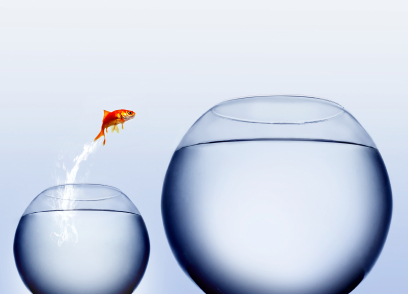 STAP 1: JE EIGEN PERSPECTIEFWaarvan ben je zeker of overtuigd?Waarover twijfel je nog of heb je nog vragen?Waarom wil je een kinderopvang overnemen, eerder dan zelf iets op te starten?Wanneer wil je de overname rond hebben en starten met de opvang?Hoeveel kinderen wil je opvangen?Welk budget wil je besteden en/of heb je ter beschikking?Hoe zie je jouw functie en workload in de opvang? Wil je zelf mee op de werkvloer staan? Hoeveel uur per week wil/kan je werken?Beschikken jijzelf en je eventuele medewerkers over de gevraagde kwalificaties en attesten? Welke relevante opleiding heb je al gevolgd? Heb je bruikbare ervaring? STAP 2: KENNISMAKING MET DE OVERLATERWaarvan ben je zeker of overtuigd?Waarover twijfel je nog of heb je nog vragen?Hoe lang was de overlater actief in de kinderopvang?Waarom wil zij of hij de opvang overlaten?Welke prijs vraagt de overlater? Waarop baseert zij of hij zich (zie ook de volgende stap)?Wil de overlater definitief stoppen met de kinderopvang of wil zij of hij je nog helpen tijdens een soort ‘inloopperiode’, indien jijzelf hieraan behoefte zou hebben?Krijg je inzage in de financiële toestand van de overlater? Wat heeft de overlater je laten zien over haar of zijn financiële situatie?Heb je zicht op de bezettingscijfers van de opvang, in het verleden, nu en in de toekomst? Op welke manier werd dit aangetoond?Werkt de overlater met subsidies (van Kind en Gezin of andere)? Betalen ouders een prijs volgens hun inkomen of een door de opvang bepaalde prijs?Zijn de ouders tevreden over de kinderopvang? Hoe weet je dat?Werkt de overlater met personeel of met samenwerkende zelfstandigen? Hoe staan zij tegenover een eventuele overname? Indien de overlater met samenwerkende zelfstandigen werkt, is er een samenwerkingsovereenkomst? Hoe hoog is hun verloning en hoe is dit geregeld?Indien de overlater met personeel in loondienst werkt, tegen welke verloning en onder welke voorwaarden werken zij?Heb je zicht op eventuele contracten die de overlater heeft afgesloten (bijvoorbeeld: huur, telefoon, energie, catering,..) en op de voorwaarden en looptijden van deze contracten?Is de kinderopvang die je wil overnemen gunstig gelegen (makkelijk bereikbaar met de wagen en het openbaar vervoer, vlakbij een woonwijk met veel jonge gezinnen,..)?Is de infrastructuur (gebouw, buitenruimte, inrichting) in orde of zijn hier (kleine of grote) aanpassingen nodig?Zijn er nog andere kinderopvanginitiatieven in de buurt? Zijn er plannen om kinderopvang te starten in de buurt? Heb je zicht op de nood aan kinderopvang in de regio?STAP 3: DE WAARDEBEPALINGJa! Verklaar of motiveer.Nee? Welke stappen zal je ondernemen?Is de vraagprijs goed gemotiveerd door de overlater? Wat is het aandeel van de zogenaamde ‘goodwill’ (het niet tastbaar vermogen van de onderneming, zoals het klantenbestand)?Komt de vraagprijs je billijk over?Heb je de vraagprijs laten checken of bepalen door een onafhankelijk expert?STAP 4: JE ONDERNEMINGSPLANHoe zal je dit aanpakken?Wanneer?Heb je je ondernemingsplan rond?Zal of heb je je laten begeleiden bij de opmaak van je ondernemingsplan? Zal je je plan laten nalezen door een expert?STAP 5: FINANCIERING EN SUBSIDIESHoe zal je dit aanpakken?Wanneer?Zal je geld lenen om de overname te financieren?Heb je je ingelicht over de subsidiemogelijkheden en de manier waarop je ze kan aanvragen?STAP 6: ONDERHANDELEN EN OVERNAME-OVEREENKOMSTJa! Verklaar of motiveer. Nee? Welke stappen zal je ondernemen?Ben je het met de overlater eens over een eerlijke en voor jou haalbare overnameprijs?Is er een overnamecontract dat door een expert of jurist is nagelezen?STAP 7: VAN START MET JE UITDAGING!Ja! Verklaar of motiveer. Nee? Welke stappen zal je ondernemen?Beschik je over alle nodige documenten nodig om de vergunning aan te vragen (risicoanalyse, overeenkomst met pedagogische ondersteuner, advies lokaal bestuur, verslag infrastructuur, brandveiligheidsattest, ondernemingsnummer,..)?Heb je goed nagedacht over wat er mogelijk voor de ouders verandert na de overname (bijvoorbeeld: zal je de tarieven of openingsuren veranderen)? Heb je aan de ouders die nu gebruik maken van de opvang gecommuniceerd over de overname? Heb je hierover met de overlater de nodige afspraken gemaakt? Heb je het huishoudelijk reglement aangepast?Zijn de opvangvoorzieningen uit de buurt en het lokaal bestuur op de hoogte van de overname? Heb je hierover met de overlater de nodige afspraken gemaakt?